                                         AEU 2                           Modultest dansk                            December 2013                                                                                               1 del                        Skriftlig fremstilling: forståelse og formulering                           Samtalerunde i grupper kl. 9.00 til 9.30                            Individuel besvarelse kl. 9.45 til 12.00Elevens navn__________________________ CPR. nr.:_____________________________Skolens navn ___________________________________________________________________________Prøvevagtens navn ________________Tidspunkt for aflevering _______________________Hjælpemidler: følgende hjælpemidler må benyttes:Ordbøger:Nudansk ordbog, Retskrivnings - og betydningsordbogGrønlandsk / dansk  Dansk/grønlandsk                                                   Indhold:                               Opgavesættet består af 2 opgaver:                                    Begge opgaver skal besvares!                               Suliassat tamarmik akineqassapput!1. Beskrivelse af 3 billeder ………………………………………………..……side 32. Fri formulering: Skriv om  grønlandske traditioner……….................................side 8Opgave 1: beskrivelse af 3 billeder: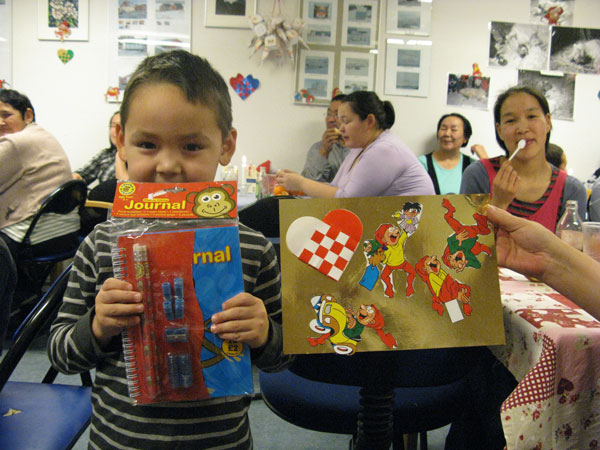 Beskrivelse af billede 1Asseq 1-ip allaaserinera________________________________________________________________________________________________________________________________________________________________________________________________________________________________________________________________________________________________________________________________________________________________________________________________________________________________________________________________________________________________________________________________________________________________________________________________________________________________________________________________________________________________________________________________________________________________________________________________________________________________________________________________________________________________________________________________________________________________________________________________________________________________________________________________________________________________________________________________________________________________________________________________________________________________________________________________________________________________________________________________________________________________________________________________________________________________________________________________________________________________________________________________________________________________________________________________________________________________________________________________________________________________________________________________________________________________________________________________________________________________________________________________________________________________________________________________________________________________________________________________________________________________________________________________________________________________________________________________________________________________________________________________________________________________________________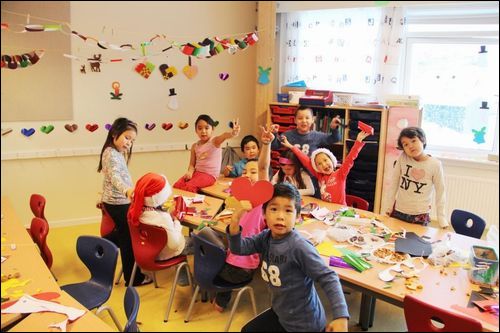 Billede 2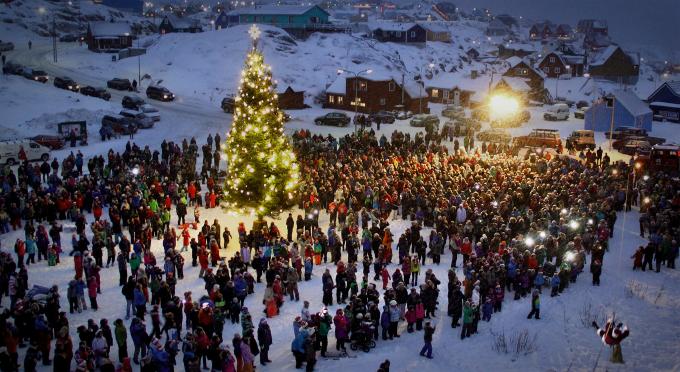 Billede 3Beskriv hvad du ser på billede 2 og 3 Assini 2-mi aamma 3-mi takusatit aallaaserikkit ________________________________________________________________________________________________________________________________________________________________________________________________________________________________________________________________________________________________________________________________________________________________________________________________________________________________________________________________________________________________________________________________________________________________________________________________________________________________________________________________________________________________________________________________________________________________________________________________________________________________________________________________________________________________________________________________________________________________________________________________________________________________________________________________________________________________________________________________________________________________________________________________________________________________________________________________________________________________________________________________________________________________________________________________________________________________________________________________________________________________________________________________________________________________________________________________________________________________________________________________________________________________________________________________________________________________________________________________________________________________________________________________________________________________________________________________________________________________________________________________________________________________________________________________________________________________________________________________________________________________________________________________________________________________________________________________________________________________________________________________________________________________________________________________________________________________________________________________________________________________________________________________________________________________________________________________________________________________________________________________________________________________________________________________________________________________________________________________________________________________________________________________________________________________________________________________________________________________________________________________________________________________________________________________________________________________________________________________________________________________________________________________________________________________________________________________________________________________________________________________________________________________________________________________________________________________________________________________________________________________Opgave 2. Fri formulering:Skriv om nogle af de traditioner i Grønland, som du godt kan lide !Kalaallit Nunaanni ileqqulersortarneq aammalu ileqqunik pigiliussisimasanik, illit nuannarisannik allaaserinnigit.________________________________________________________________________________________________________________________________________________________________________________________________________________________________________________________________________________________________________________________________________________________________________________________________________________________________________________________________________________________________________________________________________________________________________________________________________________________________________________________________________________________________________________________________________________________________________________________________________________________________________________________________________________________________________________________________________________________________________________________________________________________________________________________________________________________________________________________________________________________________________________________________________________________________________________________________________________________________________________________________________________________________________________________________________________________________________________________________________________________________________________________________________________________________________________________________________________________________________________________________________________________________________________________________________________________________________________________________________________________________________________________________________________________________________________________________________________________________________________________________________________________________________________________________________________________________________________________________________________________________________________________________________________________________________________________________________________________________________________________________________________________________________________________________________________________________________________________________________________________________________________________________________________________________________________________________________________________________________________________________________________________________________________________________________________________________________________________________________________________________________________________________________________________________________________________________________________________________________________________________________________________________________________________________________________________________________________________________________________________________________________________________________________________________________________________________________________________________________________________________________________________________________________________________________________________________________________________________________________________________